Sunday November 4, 2018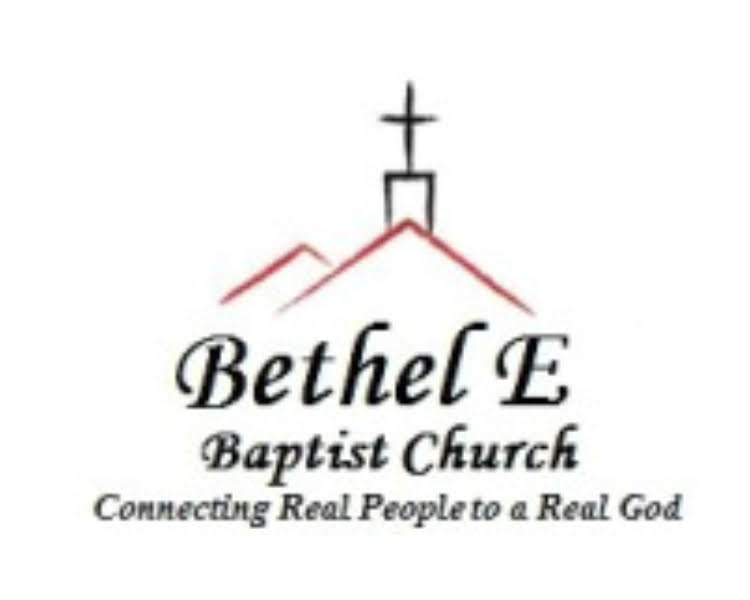 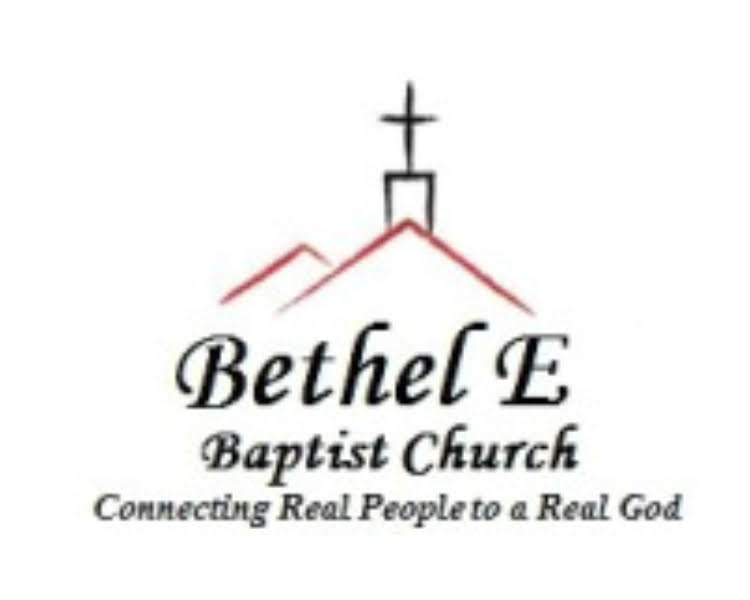 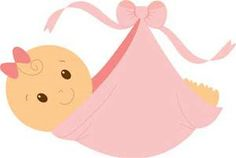 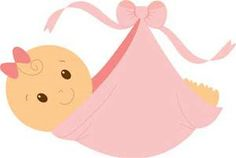 To our visitors: Welcome, we are glad you are here.  We trust you will feel the presence of the Holy Spirit as you worship with us today.  Please allow us to care for your small children in our nursery during the worship service.  If you would like to know more about our church, please take a few moments and fill out the tear-off portion of this bulletin and drop it in the offering plate or hand it to the pastor as you leave.  Bethel E is focused on "Connecting Real People to a Real God," so if you are looking for a church home, we would like to invite you to come connect with us.Today’s Order of Worship	Opening Hymn		Welcome/Announcements	Opening Prayer	Hymns of Praise  Receiving of God’s Tithes & Offerings	Worship Songs	Sermon: A Life of Praise                                Psalm 113Nursery Workers:This week: Patsy Johnson and Connie GarrettNext week: Brandye Childs, Joan Jordan, Tina Mewborne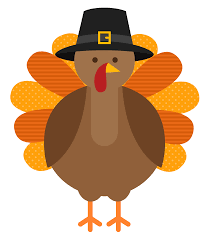 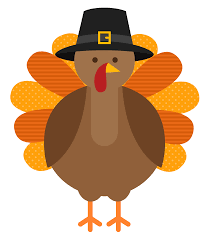 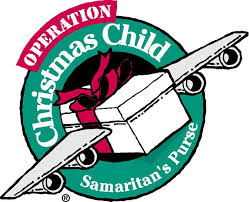 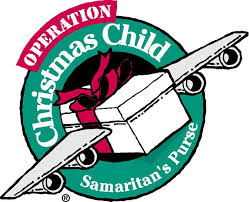 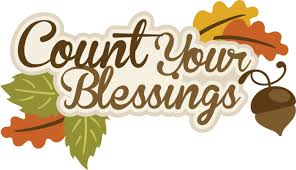 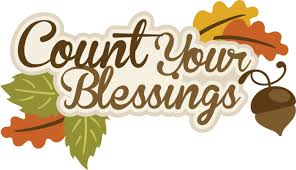 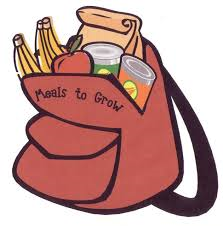 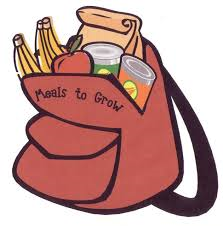 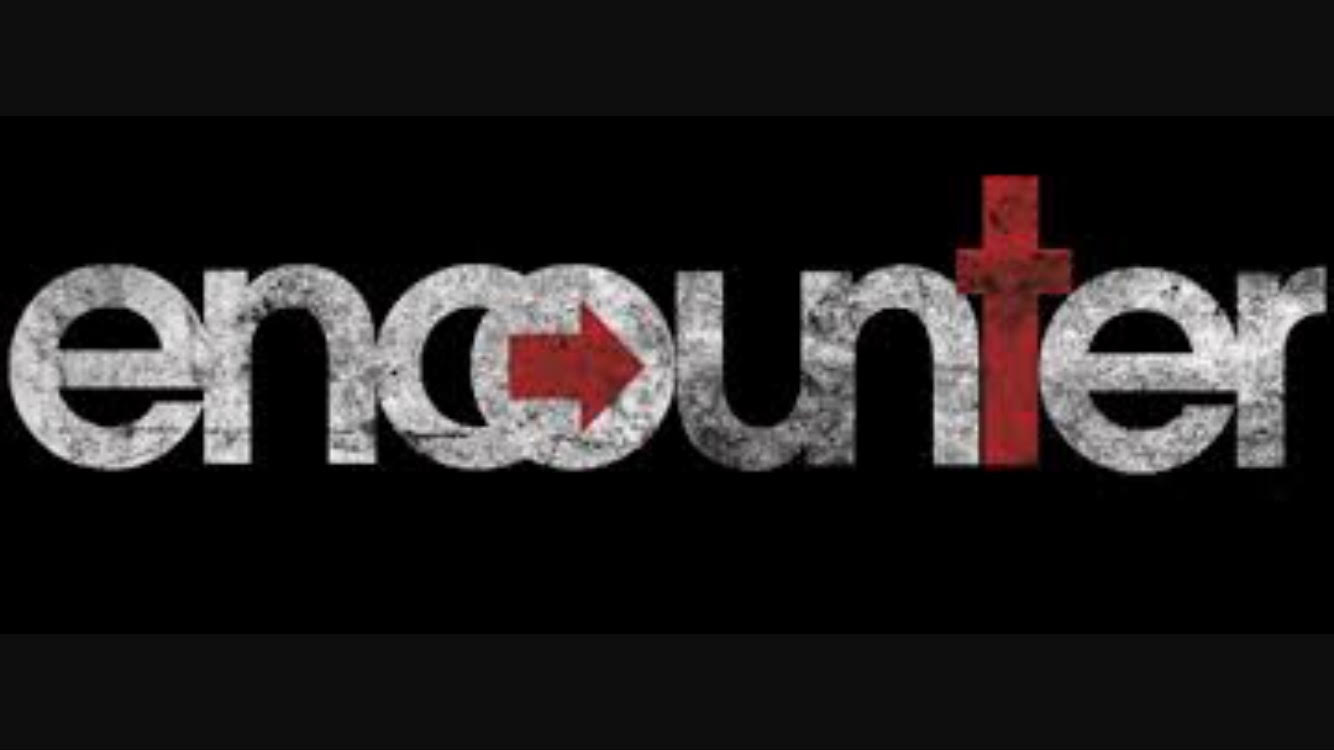 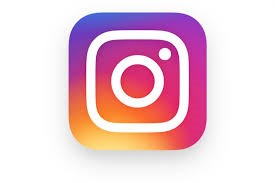 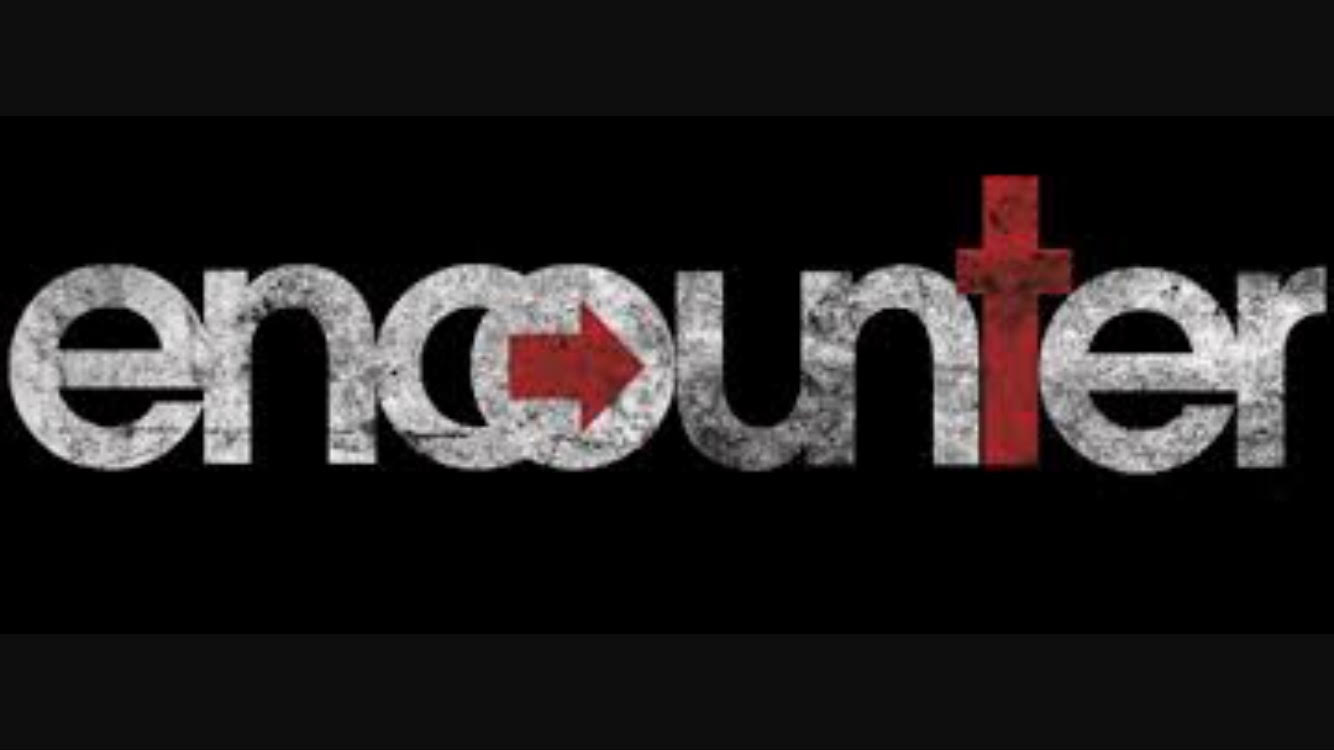 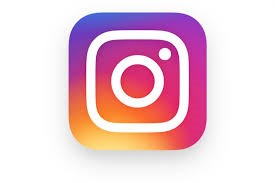 